	16+                                                                                                           выпуск №22(276) 31.08.2022гПечатное средство массовой информации сельского поселения Большая Дергуновка муниципального района Большеглушицкий Самарской области – газета _____________________________________________________________________________ОФИЦИАЛЬНОЕ ОПУБЛИКОВАНИЕМУНИЦИПАЛЬНОЕ УЧРЕЖДЕНИЕАДМИНИСТРАЦИЯСЕЛЬСКОГО ПОСЕЛЕНИЯБОЛЬШАЯ ДЕРГУНОВКАМУНИЦИПАЛЬНОГО РАЙОНАБОЛЬШЕГЛУШИЦКИЙСАМАРСКОЙ ОБЛАСТИ            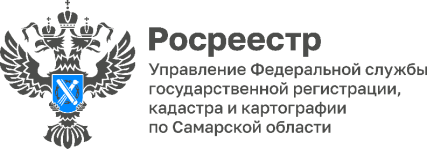 12.08.2022Самарский Росреестр на форуме «Современные тенденции в строительстве»Самарский Росреестр принял участие в форуме «Современные тенденции в строительстве», посвящённом празднованию Дня строителя 14 августа. На мероприятии, после приветственного слова министра строительства Самарской области Николая Плаксина, начальник отдела регистрации в электронном виде Управления Росреестра по Самарской области Дмитрий Кожевников напомнил застройщикам о поставленной Правительством Российской Федерации задачи обеспечить во взаимодействии с Росреестром переход на электронный формат оказания услуг, которые граждане смогут получать значительно быстрее и удобнее. «В Самарской области между Управлением Росреестра, Министерством строительства и застройщиками налажено тесное и продуктивное взаимодействие. Интересующие вопросы не остаются без ответа. Сотрудники Управления находятся на постоянной связи с представителями строительных организаций и по мере возможности помогают в решении правовых и технических вопросов, связанных с подачей документов в электронном виде. Результат налицо, в первом полугодии 2022 года уверенный рост количества электронных заявлений на 36 % по сравнению аналогичным периодом прошлого года», - отметил Дмитрий Кожевников. В конце своего выступления он поздравил всех специалистов строительной отрасли с наступающим профессиональным праздником, пожелав здоровья, процветания, воплощения новых и самых смелых планов.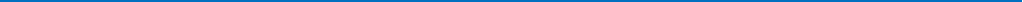 Материал подготовлен пресс-службой Управления Росреестра по Самарской областиКонтакты для СМИ:  Никитина Ольга Александровна, помощник руководителя Управления Росреестра по Самарской области Телефон: (846) 33-22-555, Мобильный: 8 (927) 690-73-51 Эл. почта: pr.samara@mail.ru Социальные сети: https://t.me/rosreestr_63 https://vk.com/rosreestr63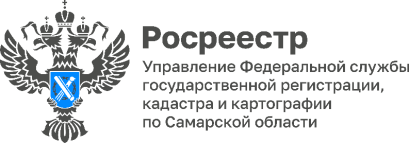 17.08.2022пресс-релизРеализацию НСПД в ПФО обсудили на окружном совещании РосреестраВ рамках рабочего визита делегации Росреестра в Республику Татарстан под председательством руководителя ведомства Олега Скуфинского состоялось кустовое совещание с участием территориальных управлений Службы и подведомственных организаций Приволжского федерального округа. В ходе него обсуждались вопросы запуска госпрограммы «Национальная система пространственных данных» в округе и динамику перевода услуг Росреестра в электронный вид. В мероприятии приняли участие заместитель руководителя ведомства, руководитель цифровой трансформации Елена Мартынова, заместитель руководителя Службы Татьяна Громова, директор ФГБУ «ФКП Росреестра» Владислав Жданов, руководители территориальных управлений ведомства и филиалов Кадастровой палаты Приволжского федерального округа.«Уже в следующем году первые пилотные регионы смогут оценить результаты внедрения сервисов НСПД, – заявил Олег Скуфинский. – Реализация проекта такого масштаба возможна только с активным участием региональных управленческих команд. Для этого в каждом федеральном округе мы проводим встречи с Полномочными представителями Президента России, кустовые совещания с территориальными управлениями и филиалами подведомственных учреждений».Почти половина заявлений на учетно-регистрационные действия поступает в Росреестр в электронном виде. В год Служба получает около полутора миллиардов межведомственных запросов. О наиболее значимых результатах рассказала заместитель руководителя Елена Мартынова.«Главная задача системы Росреестра – обеспечить гарантию имущественных прав граждан. Для этого мы системно работаем над повышением качества услуг, сокращением сроков их предоставления, переходим на взаимодействие в электронном виде. В ПФО 94% заявлений от органов власти поступает онлайн, за 2 года этот показатель вырос на 17%. Доля электронной ипотеки составляет 54%, что составляет + 16% к 2020 году. 65% договоров долевого участия заключаются в электронном виде электронном виде, +22% к 2020 году. 87% – показатель округа по проекту «Ипотека за 24 часа. За год показатель вырос на 37%. Набранные темпы перехода на электронное оказание услуг необходимо поддерживать и наращивать. Это нужно, в том числе для успешной реализации госпрограммы «Национальная система пространственных данных». 8 пилотных регионов входят в состав ПФО – это Республики Башкортостан, Татарстан, Чувашия, Пермский край, Нижегородская и Самарская, Оренбургская, Саратовская области», – отметила она.Среди органов власти лидеры по переходу на электронное взаимодействие – Республика Башкортостан (100%), Удмуртская Республика (100%), Пермский край (100%), Саратовская область (100%). По «Ипотеке за 24 часа» – Ульяновская область (93%), Пермский край (92%), Самарская, Оренбургская области, Республика Башкортостан (90%).Также Елена Мартынова заявила, что сокращению сроков оказания услуг способствует реализация проекта «Стоп-бумага», в рамках которого с 29 июня Росреестр и МФЦ перешли на безбумажный документооборот.О работе по наполнению ЕГРН необходимыми сведениями, рассказала заместитель руководителя Росреестра Татьяна Громова.«Для обеспечения полноты сведений, содержащихся в ЕГРН, мы проводим совместную работу с региональными и федеральными органами власти. В рамках нее исключается дублирующая информация, уточняются границы. За три года бесплатно для граждан мы исправим 1,2 млн исторически накопившихся реестровых ошибок», – сказала Татьяна Громова, добавив, что мероприятия направлены в первую очередь на защиту имущественных прав собственников.Только в 2022 году в ПФО планируется исправить порядка 50 тыс. исторически накопленных реестровых ошибок. Уже устранено более 1,3 тыс. в Пермском крае, более 1 тыс. – в Республике Татарстан, 907 – в Республике Башкортостан, 598 – в Самарской области.В ходе встречи региональные управления Росреестра и филиалы ФГБУ «ФКП Росреестра» отчитались об итогах своей деятельности за первое полугодие 2022 года.Руководитель территориального управления по Республике Татарстан Азат Зяббаров рассказал, что развитие цифровых сервисов и электронного взаимодействия одни из ключевых направлением работы.«Безусловным преимуществом сервисов является их доступность «24/7» 365 дней в году и существенное сокращение сроков обработки обращений, что положительно сказывается на реализации инвестиционных проектов. В настоящее время Росреестр Татарстана предоставляет 90% услуг в электронном виде. Благодаря проделанной работе сегодня мы существенно сократили сроки учетно-регистрационных действий. В частности, сроки регистрации по бытовой недвижимости для наших граждан составляют не более 5 дней. Также установлены максимально короткие сроки для представителей малого и среднего бизнеса. Кроме того, в этом году в Татарстане более 11 тысяч ипотек зарегистрировано в течение одного дня. Реализация в нашем регионе НСПД поможет существенно повысить качество оказываемых нами услуг и перейти в дальнейшем на стопроцентное электронное взаимодействие», - рассказал он.«По итогам 1 полугодия 2022 года в Башкортостане почти полностью перешли на электронное взаимодействие с Росреестром органы государственной власти и местного самоуправления, также увеличилась доля заявлений на регистрацию ДДУ, поступающих в электронном виде до 74%; 90% поступающих заявлений на регистрацию ипотеки рассматривается в течение 24 часов, – заявил руководитель Управления Росреестра по Республике Башкортостан Петр Клец. – Для оперативного консультирования граждан Управлением разработан сервис «Консультант сайта. Онлайн». Ссылка на него содержится в профиле социальных сетей Управления, также на сайте Росреестра в региональном разделе «Обращения граждан» размещен QR-код для перехода в сервис».Динамикой учетно-регистрационных действий в Оренбургской области поделился руководитель территориального Управления Владислав Решетов:«Оренбуржцы давно оценили преимущества электронных услуг. Особенно очевидно это стало в период пандемии. Но и после снятия ограничительных мер в регионе количество пользователей не уменьшилось. Более того, мы отмечаем постоянный рост количества электронных заявлений на регистрацию недвижимости. Так, доля заявлений, поданных оренбуржцами на государственный кадастровый учет и на регистрацию прав в электронном виде, увеличилась по сравнению с прошлым годом на 10%. Рост заявлений на регистрацию ипотеки и ДДУ составил 5% и 12%, соответственно. На 27% увеличилась доля заявлений, поступивших в электронном виде от органов власти. На сегодняшний день она составляет 97% и продолжает стремиться к ста. Нет сомнений в том, что показатели будут и дальше расти. Способствовать этому будет, в том числе и вывод всех массовых услуг Росреестра на портал Госуслуг».Вадим Маликов, руководитель Управления по Самарской области в свою очередь отметил, что развитие электронных сервисов Росреестра позволяет снизить временные затраты на подачу заявлений на учетно-регистрационные действия.«На территории Самарской области 98% заявлений от органов власти и органов местного самоуправления подается в электронном виде, что позволило освободить площадки МФЦ для граждан. Серьезным образом увеличился процент по таким важным заявлениям как ипотека и регистрация договоров долевого участия в строительстве – на 13% и 36%, соответственно. Реализация проекта «Наполнение Единого государственного реестра недвижимости необходимыми сведениями» создаст основу для принятия эффективных управленческих решений в сфере недвижимости и для привлечения в регион инвестиций», – сказал он.Материал подготовлен пресс-службой Центрального аппарата Росреестра Контакты для СМИ:  Никитина Ольга Александровна, помощник руководителя Управления Росреестра по Самарской области Телефон: (846) 33-22-555, Мобильный: 8 (927) 690-73-51 Эл. почта: pr.samara@mail.ru Социальные сети: https://t.me/rosreestr_63, https://vk.com/rosreestr6331.08.2022Пресс-релизМикродоли под запретомС 1 сентября текущего года вступают в силу изменения, которые коснутся собственников небольших долей в недвижимости.До настоящего времени закон не устанавливал размер доли в квартире, которая может находиться в собственности. Владелец жилого помещения мог продать даже квадратный метр жилплощади, что в результате приводило к разделению собственности на микродоли.Покупают 1/50, 1/100 или еще более незначительного размера доли в квартире чаще всего для оформления регистрации или чтобы получить преференции, напрямую зависящие от места регистрации. Проблема микродолей в «резиновых» квартирах приводит к нарушению жилищных прав граждан, проживающих в жилом помещении, и усложняет участие жилого помещения в гражданском обороте. Принятый 14 июля 2022 года Федеральный закон № 310-ФЗ «О внесении изменений в Семейный кодекс Российской Федерации и отдельные законодательные акты Российской Федерации» устанавливает минимум дробления долей в праве собственности. При перерасчете в метры доля каждого собственника в праве общей долевой собственности на жилье не может составлять менее 6 кв. м общей площади. Таким образом, после 1 сентября создание новых микродолей становится невозможным. Любая сделка по приобретению и отчуждению образованной микродоли в жилом помещении запрещена. Она не сможет являться основанием регистрации, поскольку будет ничтожной, и в регистрации права общей долевой собственности будет отказано.Уже существующие микродоли под запрет не подпадают, а также доли, образуемые в результате оформления наследства, приватизации и использования материнского (семейного) капитала. Сделки с ними можно будет совершать.«Главной целью нового закона является защита интересов добросовестных собственников жилья. Он поможет бороться с фиктивной регистрацией и появлением на рынке недвижимости жилья, право общей собственности которого целиком состоит из одних микродолей. С 1 сентября Росреестр сможет препятствовать увеличению количества микродолей в «резиновых» квартирах», - отметила Ольга Герасимова, начальник отдела регистрации объектов недвижимости жилого назначения Управления Росреестра по Самарской области.Одновременно закон вносит поправки в Семейный кодекс, согласно которым суд имеет право изменить соотношение долей супругов в их общем имуществе, «если один из них совершал без необходимого в силу закона согласия другого сделки по продаже общего имущества на невыгодных условиях». Например, при бракоразводном процессе выясняется, что один из супругов продал квартиру без согласия второго. В этом случае не нужно признавать в суде сделку недействительной - будет достаточно доказать, что сделка была совершена без согласия супруга, и суд уменьшит долю недобросовестного продавца.Материал подготовлен пресс-службой Управления Росреестра по Самарской областиКонтакты для СМИ:  Никитина Ольга Александровна, помощник руководителя Управления Росреестра по Самарской области Телефон: (846) 33-22-555, Мобильный: 8 (927) 690-73-51 Эл. почта: pr.samara@mail.ru Социальные сети: https://t.me/rosreestr_63, https://vk.com/rosreestr63Администрация сельского поселения Большая Дергуновка муниципального районаБольшеглушицкий Самарской области Редактор: Жуваго В.С. Адрес газеты: 446190, с. Большая Дергуновка, ул. Советская, д.99, тел.64-5-75; эл. адрес: dergynovka@mail.ru Отпечатано в администрации сельского поселения Большая Дергуновка муниципального района Большеглушицкий Самарской области Соучредители – Администрация сельского поселения Большая Дергуновка муниципального района Большеглушицкий Самарской области, Собрание представителей сельского поселения Большая Дергуновка муниципального района Большеглушицкий Самарской области. Номер подписан в печать в 15.00 ч. 31.08.2022г. тираж 85 экземпляров  